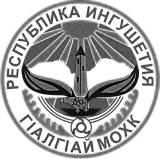 ГОРОДСКОЙ СОВЕТ МУНИЦИПАЛЬНОГО ОБРАЗОВАНИЯ «ГОРОДСКОЙ ОКРУГ ГОРОД МАЛГОБЕК»«МАГ1АЛБИКА Г1АЛА СОВЕТ»РЕШЕНИЕ«21» ноября 2014 г.                                                                       № 43     Об утверждении Порядка «Об управлении и распоряжении имуществом и земельными участками, находящимися в собственности  муниципального образования  «Городской округ г. Малгобек»По результатам рассмотрения Протеста Малгобекского городского прокурора от 30.09.2014 г. №33-2014 г. на Решение от 07.07.2011г. № 58 «Об утверждении Положения «Об управлении и распоряжении имуществом и земельными участками, находящимися в собственности  муниципального образования  «Городской округ г. Малгобек», в соответствии с Гражданским кодексом Российской Федерации, Федеральным законом от 06 октября 2003 года № 131-ФЗ «Об общих принципах организации местного самоуправления в Российской Федерации», Устава Муниципального образования  «Городской округ г. Малгобек», Городской совет Муниципального образования  «Городской округ г. Малгобек» РЕШИЛ:1.Признать утратившим силу пункт 1. Решение от 07.07.2011г. № 58 «Об утверждении Положения «Об управлении и распоряжении имуществом и земельными участками, находящимися в собственности  муниципального образования  «Городской округ г. Малгобек».2.Утвердить прилагаемый Порядок об управлении и распоряжении  имуществом и земельными участками, находящимися в собственности  муниципального образования  «Городской округ г. Малгобек».3.Опубликовать настоящее Решение в газете «Вести Малгобека» и на официальном сайте Администрации города.4.Настоящее Решение вступает в силу с момента опубликования.5. Контроль исполнения настоящего Решения возложить на главу администрации МО «Городской округ город Малгобек»Глава муниципального образования«Городской округ город Малгобек»                  _____________ Ш. С. МамиловУтверждено Решением № 43 от 21 ноября 2014 г. Городского совета муниципальногообразования «Городской округ город Малгобек»________________ Ш. С. МамиловПорядокоб управлении и распоряжении имуществом и земельными участками, находящимися в собственности  муниципального образования «Городской округ город Малгобек» 1.Общие положенияНастоящий Порядок об управлении и распоряжении имуществом и земельными участками, находящимися в собственности муниципального образования «Городской округ г. Малгобек» (далее - Порядок),  разработано в соответствии с Конституцией Российской Федерации, Гражданским кодексом Российской Федерации, Законом Российской Федерации «Об общих принципах организации местного самоуправления в Российской Федерации» от 06.10.2003г. № 131-ФЗ, Приказом Министерства экономического развития Российской Федерации от 30 августа 2011 г. N 424 "Об утверждении Порядка ведения органами местного самоуправления реестров муниципального имущества", Положением об администрации города Малгобек, другими   нормативно - правовыми актами Городского Совета, в целях обеспечения управления и распоряжения муниципальным имуществом, в том числе земельными участками, на принципах эффективности, справедливости, публичности и открытости процедур предоставления земельных участков, реализации градостроительной документации, организации рационального использования и охраны земель.Порядок регулирует отношения в сфере управления и распоряжения муниципальным имуществом и земельными участками, находящимися в собственности города Малгобек;  создания, реорганизации и ликвидации предприятий, имущество которых находится в муниципальной собственности; определяет порядок реализации прав собственника, его обязанностей и ответственности в сфере управления имуществом, принадлежащим на праве собственности городу Малгобек, и распространяется на имущество и земли, находящиеся в собственности муниципального образования «Городской округ г. Малгобек».1.1.Основные термины и понятия	Муниципальное имущество – движимое и недвижимое имущество, находящееся в муниципальной собственности.            Управление муниципальным имуществом – организованный процесс принятия и исполнения решений, осуществляемый органами местного самоуправления в области учета муниципального имущества, контроля за его сохранностью и целевым использованием.             Распоряжение муниципальным имуществом – действия органов местного самоуправления по определению юридической судьбы муниципального имущества, в том числе передача его иным лицам в собственность, на ином вещном праве, аренду, безвозмездное пользование, доверительное управление, залог.             Муниципальная казна – средства местного бюджета, а также иное муниципальное имущество, не закрепленное за муниципальными предприятиями и учреждениями на праве хозяйственного ведения или оперативного управления.             Реестр муниципального имущества – информационная система, содержащая структурированный перечень муниципального имущества и сведения об этом имуществе.2.Объекты муниципальной собственности города Малгобек2.1.В состав муниципальной собственности города Малгобек входят:             - земли, приобретенные или переданные в муниципальную собственность в установленном порядке;             - природные объекты, расположенные в пределах границ муниципального образования, не находящиеся в иных формах собственности;             - имущество органов местного самоуправления;             - средства городского бюджета, внебюджетных и валютных фондов;             - муниципальный жилищный фонд;             - муниципальные нежилые помещения, здания, сооружения, а также не завершенные строительством объекты;             - принадлежащие городу акции (вклады, доли) в уставных капиталах хозяйственных обществ;              - имущество, имущественные комплексы, муниципальные дороги, объекты инженерной инфраструктуры, другие объекты, используемые для удовлетворения коммунальных, бытовых и социально - культурных потребностей населения;              - имущество, переданное в муниципальную собственность в порядке разграничения государственной собственности;               - имущество, признанное бесхозяйным на территории города в установленном законодательством порядке и включенное в состав муниципальной собственности;               - имущество, приобретенное в результате предпринимательской деятельности предприятиями и организациями, входящими в состав муниципальной собственности;               - имущество, переданное органам местного самоуправления города Малгобек безвозмездно на основе соглашений и договоров, а также односторонних актов передачи имущества или переданное для осуществления отдельных государственных полномочий;              - муниципальные финансово - кредитные учреждения;              - муниципальные унитарные предприятия, муниципальные учреждения и имущество, закрепленное за ними на праве хозяйственного ведения или оперативного управления;             - ценные бумаги и другие финансовые активы;             - иное движимое и недвижимое имущество, приобретенное по другим основаниям, допускаемым действующим законодательством. 2.2. Объекты, находящиеся в государственной собственности, для решения вопросов местного значения, безвозмездно передаются в муниципальную собственность в соответствии с действующим законодательством. 2.3. Основания приобретения и прекращения права собственности на имущество устанавливаются законодательством Российской Федерации, нормативными актами органов местного самоуправления. 3. Имущество города Малгобек, не подлежащее отчуждениюВ исключительной собственности муниципального образования находятся и отчуждению не подлежат объекты, имеющие особо важное значение для жизнеобеспечения города Малгобек, удовлетворения потребностей населения и местного хозяйства, а также сохранения исторического и   культурного наследия (парки, ценные природные ландшафты, памятники истории и культуры, муниципальные системы водоснабжения и энергообеспечения, улицы и площади, инженерные сети и сооружения, общераспространенные полезные ископаемые местного значения, здания и сооружения, подаренные или построенные на собранные гражданами средства). Перечень объектов и земель не подлежащих отчуждению, утверждается городским Советом  по представлению Главы администрации  и вносится в специальный раздел городской Программы приватизации не подлежащих приватизации. 4. Способы и порядок формирования муниципальной собственности4.1.Формирование собственности города Малгобек осуществляется следующими способами:             - безвозмездной передачей со стороны Российской Федерации, Республики Ингушетия и иными собственниками объектов и средств, необходимых для деятельности органов местного самоуправления по решению вопросов местного значения, а также отдельных государственных полномочий;             - по соглашению с другими муниципальными образованиями, иными собственниками, в том числе путем объединения с имуществом различных собственников             - на основании договоров и актов; - созданием (включая новое строительство) или приобретением за счет средств городского бюджета, внебюджетных фондов или средств предприятий, находящихся в муниципальной собственности;            - путем включения в состав муниципальной собственности имущества, в установленном законодательством Российской Федерации порядке, признанного бесхозяйным на территории муниципального образования город Малгобек. 4.2.Передача в собственность муниципального образования имущества, находящегося в частной собственности физических или юридических лиц, допускается только в порядке его возмездной или добровольной безвозмездной помощи, дарения, а также в случаях обращения взыскания на это имущество по обязательствам собственника, принудительного отчуждения имущества, которое не может принадлежать данному собственнику в силу закона, реквизиции и конфискации в порядке и на условиях, установленных действующим законодательством. 4.3.Пообъектный состав муниципальной собственности формируется администрацией города в ходе разграничения государственной, муниципальной и иной собственности и ее регистрации в реестре муниципального имущества города Малгобек. 4.4.Владельцу, право пользования имуществом которого зарегистрировано в реестре, выдается  Свидетельство о внесении в реестр муниципального имущества города Малгобек. 4.5. Передача объектов (имущества) муниципальной собственности в иные формы собственности осуществляется посредством приватизации в порядке, определенном действующим законодательством Российской Федерации и настоящим Порядком, либо по решению Суда с занесением соответствующих сведений в реестр муниципального имущества города Малгобек, либо по другим основаниям, определенным действующим законодательством Российской Федерации. 5. Органы местного самоуправления, уполномоченные на осуществление права собственности города МалгобекОт имени населения города Малгобек правомочия по управлению и распоряжению объектами муниципальной собственности, на которые распространяется действие настоящего Порядка, осуществляют Городской совет, Глава муниципального образования.6. Компетенция городского Совета народных депутатов по управлению и распоряжению муниципальным имуществом и земельными участкамиК ведению городского Совета относятся: - ежегодное утверждение городского бюджета и отчета об его исполнении, осуществление контроля за исполнением городского бюджета;- ежегодное утверждение отчета об исполнении городской программы приватизации;- ежегодное утверждение планов приватизации объектов муниципальной собственности в соответствии с Федеральным законом от 21 декабря 2001 г. N 178-ФЗ "О приватизации государственного и муниципального имущества".- утверждение порядка управления и распоряжения собственностью города, в том числе порядка ее отчуждения, приобретения и оформления прав собственности на территории города Малгобек.- ежегодное утверждение плана управления и распоряжения земельными участками;- установление правового режима использования особо охраняемых земель;- утверждение ставок земельного налога;- предоставление  льгот по уплате земельного налога в порядке, определяемом законодательством;- в случаях, предусмотренных действующим законодательством, предельных размеров  стоимости земельных участков разного целевого использования;-установление порядка определения размера арендной платы;               - принятие решения о закреплении в муниципальной собственности акций открытых акционерных обществ, созданных в порядке приватизации;                - принятие решений об использовании специального права ("золотой акции") в отношении открытых акционерных обществ, созданных в порядке приватизации;                - принятие решения о досрочной продаже акций, закрепленных в муниципальной собственности;               - передача акций, долей, паев, находящихся в муниципальной собственности, в доверительное управление. Порядок принятия решений о создании хозяйственных обществ с участием города, о внесении долей муниципальной собственности в уставные капиталы юридических лиц, а также о продаже акций, долей, паев, находящихся в муниципальной собственности, осуществляется в соответствии с Федеральным законом от 21 декабря 2001 г. N 178-ФЗ "О приватизации государственного и муниципального имущества".- по представлению администрации принимает решения об изъятии земельных участков для муниципальных нужд, об утверждении проектов границ земельных участков, проектов межевания в соответствии с действующим законодательством;- принимает решения о приобретении имущества в муниципальную собственность и передаче объектов муниципальной собственности в доверительное управление; - осуществляет прием имущества в муниципальную собственность;- по представлению администрации принимает решения о предоставлении земельных участков в соответствии с действующим законодательством и настоящим Порядком. - контроль за соблюдением установленного порядка.7. Компетенция администрации города Малгобек по управлению и распоряжению муниципальным имуществом и земельными участкамиВ соответствии с Положением об администрации города Малгобек, администрация является исполнительным органом местного самоуправления и осуществляет свою деятельность под руководством Главы администрации города.Управление  и распоряжение движимым и не движимым имуществом, земельными участками, находящимися в собственности МО «Городской округ г. Малгобек», осуществляет в  порядке, установленном действующим законодательством Российской Федерации, Порядком и Решениями Городского Совета, распоряжениями и постановлениями Главы администрации и Положением  отдела имущественных и земельных отношений, далее «Отдел».     Администрация города Малгобек:             - организует разработку и утверждает городскую программу приватизации;  -Ежегодно направляет отчет об исполнении городской программы приватизации            - принимает положение об учете и ведении реестра муниципального имущества города Малгобек в соответствии с настоящим Порядком  и утверждает перечни объектов, подготовленные для внесения в реестр;              - принимает решения о создании муниципальных предприятий и учреждений с использованием муниципального имущества и средств городского бюджета, а также об их реорганизации и ликвидации;             - направляет представление в Городской Совет для принятия решения о приобретении имущества в муниципальную собственность и передаче объектов муниципальной собственности в доверительное управление;             - направляет представление в Городской Совет для принятия Решения осуществления приема имущества в муниципальную собственность;              -осуществляет в соответствии с настоящим Порядком управление и распоряжение землями, находящимися в границах муниципального образования г. Малгобек;             - организует ведение дежурного электронного плана с занесением в него сведений государственного кадастра недвижимости, иных сведений, полученных в результате землеустроительной и градостроительной деятельности;             - Направляет представление Городскому Совету для принятия решения об изъятии земельных участков для муниципальных нужд, об утверждении проектов границ земельных участков, проектов межевания в соответствии с действующим законодательством;              - Направляет представление Городскому Совету для принятия решения о предоставлении земельных участков в соответствии с действующим законодательством и настоящим Порядком.      - осуществляет управление имуществом и землями на основании настоящего Порядка.     Передача земельных участков в собственность на основании ст. 36 Земельного кодекса Российской Федерации осуществляется путем заключения договора купли-продажи. От имени муниципального образования  договор купли-продажи заключается главой администрации.               Передача земельных участков в аренду на основании ст. 38 Земельного Кодекса Российской Федерации , осуществляется путем заключения договора аренды от имени муниципального образования, договор аренды заключается главой администрации.8. Осуществление учета муниципального имущества   Учет муниципальных земель и объектов недвижимости, закрепленных за муниципальными унитарными предприятиями и учреждениями для всех форм собственности, осуществляет отдел имущественных и земельных отношений администрации г. Малгобек.   Учет средств городского бюджета, казны, вкладов, акций, иных ценных бумаг и иных активов кредитно - финансовой сферы, находящихся в муниципальной собственности, осуществляет отдел учета и отчетности администрации г. Малгобек.                       9. Осуществление контроля за использованием муниципальной собственности         9.1.  Отдел имущественных и земельных отношений администрации города всоответствии с настоящим Порядком осуществляет: - Контроль за эффективным использованием муниципальной собственности в отношении предприятий и учреждений; - Контроль за поступлением платы за пользование муниципальным имуществом ;  - Анализ эффективности использования муниципального имущества;   9.2.Ответственность за сохранность и эффективное использование муниципального имущества несут руководители муниципальных предприятий и учреждений.   9.3.Подразделения администрации города несут ответственность за создание условий по обеспечению эффективной деятельности муниципальных предприятий и учреждений, принятие мер по предотвращению банкротства подчиненных им организаций.   9.4.Ежегодно представляет в Городской Совет отчет об использовании муниципальной собственности.       10.Формы управления муниципальной собственностью   10.1. Ведение реестра муниципального имущества города Малгобек.    Целью ведения реестра является создание единой информационной базы по объектам муниципальной собственности, необходимой для осуществления учета имущества, формирования имущественного комплекса города Малгобек и осуществления контроля за эффективным движением и использованием этих объектов.   Включение объектов муниципальной собственности в реестр, исключение из него, а также внесение изменений и дополнений осуществляется на основании законов и иных нормативных актов Российской Федерации, Республики Ингушетия, решений Малгобекского городского Совета, постановлений и распоряжений главы муниципального образования и главы администрации, передаточных актов, договоров купли - продажи, мены, дарения имущества муниципальному образованию, решений судебных органов.   Внесению в реестр подлежат все объекты муниципальной собственности, включая принадлежащие городу Малгобек акции, вклады, доли, паи и иные имущественные или неимущественные права.  Порядок ведения реестра и формы учета муниципального имущества устанавливаются законодательством Российской Федерации, иными нормативно правовыми актами, Приказом Министерства экономического развития Российской Федерации от 30 августа 2011 г. N 424 "Об утверждении Порядка ведения органами местного самоуправления реестров муниципального имущества".  10.2. Разграничение государственной собственности на землю и порядок оформления права муниципальной собственности на землю определяется действующим законодательством.  10.3. Закрепление объектов муниципальной собственности, переданных во владение, пользование и распоряжение.  Целью закрепления объектов муниципальной собственности, переданных во владение, пользование и распоряжение за юридическими и физическими лицами является надлежащее оформление их имущественных отношений с муниципальным образованием и обеспечение контроля за использованием объектов муниципальной собственности.  Муниципальное имущество может передаваться в пользование и распоряжение на правах:              - оперативного управления;              - хозяйственного ведения;              - аренды;              - безвозмездного пользования;              - доверительного управления;              - в качестве вкладов, внесенных в уставные капиталы хозяйственных обществ. Закрепление имущества осуществляется путем:              - издания распорядительных актов администрации города;              -  путем заключения договоров на использование имущества;              - оформления актов приема - передачи.              Закрепление имущества осуществляется по решению Главы администрации в порядке, определенном настоящим Порядком.              Закрепление земельных участков в пользование осуществляется в соответствии с земельным законодательством.  10.4. Приватизация муниципального имущества. Под приватизацией муниципального имущества понимается возмездное отчуждение находящегося в муниципальной собственности имущества (объектов приватизации) в собственность юридических и физических лиц. Приватизация муниципального имущества осуществляется в соответствии с Федеральным законом от 21 декабря 2001 г. N 178-ФЗ "О приватизации государственного и муниципального имущества" в соответствии с Федеральным законом от 21 декабря 2001 г. N 178-ФЗ "О приватизации государственного и муниципального имущества".,  утверждаемым городским Советом, в целях формирования оптимального баланса различных форм собственности в городе, повышения эффективности использования муниципального имущества, создания наиболее благоприятных условий для деятельности хозяйствующих субъектов, пополнения городского бюджета.               Подготовка и проведение приватизации муниципального имущества осуществляется администрацией города Малгобек на основании плана утвержденного Городским Советом.               При приватизации муниципального имущества используются способы приватизации:              - продажа муниципального имущества на аукционе, в том числе продажа акций созданных в процессе приватизации открытых акционерных обществ на специализированном аукционе;              - продажа муниципального имущества на коммерческом конкурсе с инвестиционными и (или) социальными условиями;              - продажа акций созданных в процессе приватизации открытых акционерных обществ их работникам;              - выкуп арендованного муниципального имущества;              - преобразование муниципальных унитарных предприятий в открытые акционерные общества, 100 процентов акций которых находится в муниципальной собственности;              - внесение муниципального имущества в качестве вклада в уставные капиталы хозяйственных обществ;               - отчуждение находящихся в муниципальной собственности акций созданных в процессе приватизации открытых акционерных обществ, владельцам муниципальных ценных бумаг, удостоверяющих право приобретения таких акций;             - преобразование унитарного предприятия в общество с ограниченной ответственностью;             - продажа акций открытых акционерных обществ через организатора торговли;             - продажа государственного или муниципального имущества посредством публичного предложения;             - продажа государственного или муниципального имущества без объявления цены;             - продажа акций открытых акционерных обществ по результатам доверительного управления.  Денежные средства, полученные в результате приватизации муниципального имущества, подлежат перечислению в городской бюджет и распределяются в соответствии с решением городского Совета.   Приватизация земельных участков осуществляется в соответствии с действующим законодательством настоящим Порядком.   10.5. Управление акциями и долевой собственностью города Малгобек.   Управление акциями и долевой собственностью города регулируется законодательством Российской Федерации и Республики Ингушетия о приватизации, о рынке ценных бумаг, об акционерных обществах, о создании и деятельности хозяйственных обществ.    Управление акциями и долевой собственностью города включает в себя:               - решение вопросов об учреждении юридических лиц с участием города и иных физических и юридических лиц;               - внесение долей муниципальной собственности в уставные капиталы юридических лиц;               - назначение представителей города в органы управления предприятий, созданных с участием города, определение полномочий этих представителей;               - учет акций, вкладов и долей, находящихся в муниципальной собственности, контроль за их использованием;               - проведение переоценок вложений и фиксации муниципальной доли в новом соотношении;   Дивиденды по акциям, закрепленным в муниципальной собственности, а также доли прибыли, приходящиеся на вклады и паи муниципальной собственности в капиталах юридических лиц, направляются в городской бюджет.  10.6. Управление муниципальными предприятиями и учреждениями.  Управление муниципальными предприятиями и учреждениями осуществляется в объеме полномочий органов местного самоуправления и направлено на оптимизацию отраслевой структуры, стабилизацию экономики города, создание прочных организационно - правовых основ функционирования предприятий.               Управление включает в себя:               - создание, реорганизацию и ликвидацию муниципальных предприятий, учреждений;                - утверждение уставов предприятий, учреждений; изменений и дополнений к ним;                - заключение и расторжение контрактов с руководителями предприятий и учреждений;                - установление порядка и условий использования предприятиями муниципального имущества;                - контроль за сохранностью и эффективностью использования муниципального имущества;               - принятие решения о приватизации муниципальных унитарных предприятий.  11.Передача объектов муниципальной собственности в доверительное  управление.  Пакеты акций, находящиеся в муниципальной собственности, а также иные объекты муниципальной собственности могут быть переданы в доверительное управление другим лицам - доверительным управляющим.                Доверительные управляющие обязаны осуществлять управление объектами муниципальной собственности в интересах города.                Решение о передаче объектов муниципальной собственности в доверительное управление принимается Городским Советом. Передача объектов муниципальной собственности в доверительное управление оформляется договором, который заключается          Главой администрации города Малгобек.               В договоре о передаче объектов в доверительное управление предусматривается объем полномочий доверительного управляющего по управлению объектами муниципальной собственности, размер вознаграждения его, условия содержания и обеспечения сохранности переданных объектов, основания досрочного расторжения договора и иные условия в соответствии с законодательством Российской Федерации.                Передача объектов муниципальной собственности в доверительное управление не влечет перехода прав собственности на него к доверительному управляющему.                Доверительный управляющий, осуществляя доверительное управление переданным ему имуществом, вправе совершать в отношении этого имущества в соответствии с договором доверительного управления любые юридические и фактические действия, не противоречащие и не наносящие ущерба интересам города.                Доходы, получаемые в результате доверительного управления имуществом, являются собственностью города и зачисляются в бюджет города Малгобек.   12. Передача объектов муниципальной собственности в безвозмездное пользование.Объекты муниципальной собственности могут быть переданы по решению Главы администрации в безвозмездное пользование юридическим и физическим лицам в порядке, установленном законодательством Российской Федерации, Республики Ингушетия и  Положением, утвержденным городским Советом.             Отношения по поводу безвозмездного пользования муниципальным имуществом закрепляются договором, который заключается Главой администрации города Малгобек. В договоре безвозмездного пользования муниципальным имуществом определяется срок пользования, условия использования, содержания и обеспечения сохранности имущества, иные условия в соответствии с действующим законодательством.   13. Предоставление и изъятие земельных участков.  Предоставление и изъятие земельных участков, находящихся в собственности            г. Малгобек осуществляется в следующем порядке:  Заявления (ходатайства) о предоставлении земельных участков направляются на имя главы администрации города.  Заявления о предоставлении земельных участков для строительства направляются на имя главы администрации города и передаются для предварительного рассмотрения в комиссию по вопросам земельных правоотношений и градостроительного регулирования в муниципальном образовании «Городской округ город Малгобек»  Предоставление земельных участков для размещения объектов, для возведения которых не требуется получения разрешения на строительство, а также для сезонного использования (ведения физическими лицами огородничества, сенокошения и выпаса скота) осуществляется на основании соответствующего Положения.  Заявления физических и юридических лиц о предоставлении земельных участков рассматриваются в сроки, установленные действующим законодательством.  Правоустанавливающие документы на землю в обязательном порядке должны содержать сведения об ограничениях и обременениях в соответствии с действующим законодательством (при их наличии), а также сведения о категории земель и о разрешенном использовании земельного участка.  Изъятие земельных участков для муниципальных нужд производится в соответствии с земельным и гражданским законодательством.  Решение о прекращении прав на землю принимается Городским Советом в соответствии с земельным законодательством, за исключением случаев, связанных с переходом права собственности на недвижимое имущество юридических и физических лиц, с передачей муниципального имущества в оперативное управление и хозяйственное ведение муниципальных учреждений и предприятий.  В этих случаях правоустанавливающий документ на земельный участок выдается на основании договоров отчуждения недвижимого имущества и иных документов, подтверждающих переход прав на землю.14. Проведение торгов по продаже земельных участков или права их аренды    14.1. Организация и проведение торгов по продаже земельных участков или права их аренды осуществляются в соответствии с «Правилами организации и проведения торгов по продаже находящихся в государственной или муниципальной собственности земельных участков или права на заключение договоров аренды таких земельных участков», утвержденными постановлением Правительства Российской Федерации от 11 ноября 2002 г. N 808 "Об организации и проведении торгов по продаже находящихся в государственной или муниципальной собственности земельных участков или права на заключение договоров аренды таких земельных участков".    14.2.Организатором торгов на территории муниципального образования г. Малгобек выступает от имени администрации города отдел имущественных и земельных отношений администрации МО «Городской округ г. Малгобек».     14.3.Формированный состав аукционной или конкурсной комиссии для проведения торгов утверждается главой администрации г. Малгобек.  В состав комиссии в обязательном порядке включается депутат городского Совета, рекомендованный Советом.     14.4. Извещение о проведении торгов должно быть опубликовано организатором торгов в средствах массовой информации не менее чем за 30 дней до даты проведения торгов и содержать следующие сведения:а) форма торгов и подачи предложений о цене или размере арендной платы;б) срок принятия решения об отказе в проведении торгов;в) предмет торгов, включая сведения о местоположении (адресе), площади, границах, обременениях, кадастровом номере, целевом назначении и разрешенном использовании земельного участка, а также иные позволяющие индивидуализировать земельный участок данные;г) наименование органа государственной власти или органа местного самоуправления, принявших решение о проведении торгов, реквизиты указанного решения;д) наименование организатора торгов;е) начальная цена предмета торгов или начальный размер арендной платы, "шаг аукциона", размер задатка и реквизиты счета для его перечисления;ж) форма заявки об участии в торгах, порядок приема, адрес места приема, даты и время начала и окончания приема заявок и прилагаемых к ним документов, предложений, а также перечень документов, представляемых претендентами для участия в торгах;з) условия конкурса;и) место, дата, время и порядок определения участников торгов;к) место и срок подведения итогов торгов, порядок определения победителей торгов;л) срок заключения договора купли-продажи или аренды земельного участка;м) дата, время и порядок осмотра земельного участка на местности;н) проект договора купли-продажи или аренды земельного участка;о) сведения о сроке уплаты стоимости, если земельный участок продается в кредит (с отсрочкой платежа), а также о порядке, сроках и размерах платежей, если земельный участок продается в рассрочку.14.5.Извещение об отказе в проведении торгов публикуется не позднее 5 дней со дня принятия решения об отказе в проведении торгов в тех же средствах массовой информации, в которых было опубликовано извещение о проведении торгов.                 15. Аренда, хозяйственное ведение и оперативное управление объектами                                                       муниципальной собственности               15.1. Пользователями объектов муниципальной собственности являются:               - предприятия всех форм собственности;               - учреждения, финансируемые из бюджета полностью или частично;               - граждане.                15.2.Закрепление объектов муниципальной собственности на праве хозяйственного ведения или оперативного управления производится Отделом администрации города Малгобек и оформляется распоряжением Главы администрации.               15.3.Объем прав хозяйственного ведения и оперативного управления устанавливается законодательством Российской Федерации, РИ и нормативными правовыми актами органов местного самоуправления.               15.4.Предприятиям, учреждениям, организациям и гражданам объекты муниципальной собственности могут сдаваться в аренду. Непосредственным арендодателем объектов недвижимости, в том числе земельных участков, выступает администрация города Малгобек.                 15.5.Предприятиям, учреждениям, организациям и гражданам, осуществляющим на правах хозяйственного ведения, оперативного управления или аренды хозяйственное или иное использование объектов муниципальной собственности, обеспечиваются те же гарантии защиты их прав и интересов, что и собственнику, если иное не предусмотрено договором или законодательством. 16.Муниципальное унитарное предприятие    16.1. Муниципальным унитарным предприятием признается коммерческая организация, не наделенная правом собственности на закрепленное за ней собственником имущество. Имущество унитарного предприятия находится в собственности муниципального образования, является неделимым и не может быть распределено по вкладам (долям, паям), в том числе между работниками предприятия.    Создание, реорганизация, ликвидация муниципальных предприятий осуществляется по решению администрации города Малгобек.    Учредителем муниципальных предприятий выступает администрация города Малгобек.     16.2. Имущество, являющееся муниципальной собственностью, закрепляется за муниципальным унитарным предприятием на праве хозяйственного ведения распоряжением Главы администрации. Предприятие не вправе распоряжаться без согласия собственника закрепленным за ним недвижимым имуществом:              - продавать или отчуждать иным способом;              - сдавать в аренду;              - передавать в залог;              - вносить в качестве вклада в уставный капитал хозяйственных обществ;              - списывать;               - обменивать или по иному распоряжаться им.               В случае использования предприятием закрепленного за ним муниципального имущества не в соответствии с целевым назначением либо с нарушением правил эксплуатации или распоряжением им, собственник вправе изъять у предприятия указанное имущество или принять решение о реорганизации либо ликвидации муниципального предприятия.               16.3. Имущество муниципального унитарного предприятия образуется за счет имущества, переданного предприятию собственником, ассигнований бюджета города Малгобек, полученных доходов, других законных источников.                 16.4. Муниципальное образование город Малгобек как собственник имущества имеет право на часть прибыли, оставшейся после уплаты налогов и иных обязательных платежей, от использования имущества, находящегося в хозяйственном ведении предприятия в соответствии с нормативами, ежегодно утверждаемыми Главой администрации по согласованию с городским Советом, которым утверждается также порядок использования таких доходов.                16.5. Руководитель муниципального предприятия назначается Главой администрации в соответствии с Положением об администрации города Малгобек.                16.6. Муниципальное унитарное предприятие не отвечает по своим обязательствам имуществом предприятия. Органы местного самоуправления города не несут ответственности по обязательствам предприятия, а муниципальное предприятие отвечает по обязательствам органов местного самоуправления, если иное не установлено действующим законодательством Российской Федерации. 17. Муниципальное учреждение   17.1.Муниципальным учреждением является некоммерческая организация, базирующаяся на муниципальной собственности, выполняющая управленческие, социально - культурные и иные функции для нужд населения муниципального образования и финансируемая полностью или частично за счет средств местного бюджета.              17.2. Имущество, являющееся муниципальной собственностью и закрепленное собственником за учреждением, состоящим на муниципальном бюджете, находится в оперативном управлении этого учреждения.              17.3.Руководитель муниципального учреждения назначается Главой администрации в соответствии с Положением об администрации города Малгобек.              17.4.Муниципальное учреждение отвечает по своим обязательствам находящимися в его распоряжении денежными средствами. При их недостаточности, субсидиарную ответственность по обязательствам учреждения несет собственник соответствующего имущества.                              18. Отношения органов местного самоуправления с  муниципальными предприятиями и учреждениями 18.1. Администрация города, в соответствии с Положением об администрации города, принятыми городским Советом основными положениями, своими решениями определяет условия и порядок деятельности муниципальных предприятий и учреждений, утверждает их Уставы, назначает и увольняет руководителей данных предприятий.             18.2. Отношения между администрацией города и руководителями муниципальных предприятий и учреждений строятся на контрактной основе в соответствии с трудовым законодательством.                         19. Порядок создания, реорганизации и ликвидации муниципальных унитарных предприятий. 19.1. Решение о создании муниципального унитарного предприятия принимается администрацией города по представлению отделов администрации, курирующих деятельность муниципального предприятия. 19. 2. Учредителем вновь созданного предприятия является администрация города, которая издает соответствующее распоряжение и утверждает по согласованию с отраслевым отделом администрации города устав предприятия в соответствии с типовым уставом.  19.3. Уставный фонд предприятия формируется из источников, указываемых в соответствующем распоряжении о создании предприятия.  19.4. Контракт с руководителем предприятия в соответствии с типовым контрактом заключается и расторгается Главой администрации, согласовывается отделом имущественных и земельных отношений.    19.5. Распоряжение администрации о закреплении за предприятием на праве хозяйственного ведения или аренды муниципального имущества, относящегося к собственности города Малгобек и внесенного в реестр муниципального имущества, разрабатывается отделом имущественных и земельных отношений и подписывается Главой администрации.   19.6. Типовой устав, типовой контракт разрабатываются соответствующими отраслевыми отделами  администрации на основании типовых документов, разработанных государственными органами, и утверждаются распоряжением Главы администрации.   19.7. Предприятия не позднее 1 апреля каждого года обязаны направлять в администрацию города Малгобек  копию годового отчета (баланса), заверенную налоговой инспекцией, а также копию платежного поручения о перечислении в бюджет города Малгобек части прибыли от использования муниципального имущества.             19.8. Разделительный баланс или передаточный акт, содержащий положение о правопреемстве по всем обязательствам реорганизуемого предприятия по согласованию с финансовыми органами администрации, отделом имущественных и земельных отношений администрации утверждается распоряжением Главы администрации.              19.9. Направление использования муниципального имущества и денежных средств, оставшихся после удовлетворения требований кредиторов и завершения ликвидации предприятия, осуществляется администрацией города.             19.10. Процедурные действия, связанные с созданием, реорганизацией, ликвидацией предприятия, регламентируются Гражданским кодексом Российской федерации, действующим законодательством, уставом предприятия.             19.11. Решение о создании, реорганизации и ликвидации муниципального учреждения принимается администрацией города, который является его учредителем (по согласованию с городским Советом, в случаях, предусмотренных действующим законодательством). 20.Порядок списания муниципального имущества    20.1.Движимое и недвижимое муниципальное имущество, относящееся к основным средствами закрепленное на праве хозяйственного и оперативного управления за муниципальными предприятиями и учреждениями, может быть списано по следующим основаниям:   - Пришедшее в негодность вследствие физического износа, аварий, стихийных бедствий, нарушения нормальных условий эксплуатации, как морально устаревшее и по другим причинам;    - Списание основных средств производится в тех случая, когда ремонт и восстановление их не возможен и нецелесообразен;   20.2.Предприятия и учреждения могут осуществлять списание имущества закрепленного за ними на праве хозяйственного или оперативного управления только с разрешения администрации г. Малгобек.   20. 3.Списание имущества, относящееся к малоценным и быстроизнашивающимся предметам, предприятия и учреждения осуществляют самостоятельно в установленном порядке.   20.4.Для получения разрешения на списание муниципального имущества предприятие (учреждение) представляет в администрацию города следующие документы:  -  Копию приказа руководителя предприятия (учреждения) о создании комиссии;  -  Перечень имущества, подлежащего списанию, по форме, установленной администрацией города;  - Акты на списание основных средств.   20. 5.Отдел имущественных и земельных отношений  в двухнедельный срок анализирует представленные документы, специалист отдела с выездом на место готовит заключение , направляет в адрес руководителя предприятия (учреждения) письмо с разрешением , либо с отказом на списание имущества.  20. 6.После получения разрешения администрации на списание имущества руководитель предприятия (учреждения) издает приказ о списании ,разборке, демонтаже списываемых основных средств.   20.7.В двухнедельный срок после получения разрешения на списание основных средств, предприятие (учреждение), представляет в отдел имущественных и земельных отношений акты об принятии запасных частей,  годных материалов в оборотный склад, о сдаче металлических конструкций на металлолом  20.8.Списанное имущество подлежит исключению из реестра муниципальной собственности.   20.9.Аналогичным образом подлежит списанию имущество, составляющее муниципальную казну. Решение о списании принимает администрация города.                 21. Права органов местного самоуправления в области земельных отношений 21.1. Администрация города имеет право предоставлять в пользование, передавать в аренду и продавать в собственность земельные участки, горные отводы, природные объекты, находящиеся в муниципальной собственности, в соответствии с законодательством, настоящим Порядком, Положением об администрации города Малгобек и решением Городского Совета.  21.2. Нормы предоставления земельных участков в собственность гражданам   для индивидуального жилищного строительства  и  личного подсобного хозяйства из земель, находящихся в муниципальной собственности, устанавливаются решением городского Совета.21.3.Максимальные размеры земельных участков, предоставляемых гражданам в собственность бесплатно  для ведения крестьянского (фермерского) хозяйства,  ведения садоводства, животноводства, огородничества и дачного строительства из земель, находящихся в муниципальной собственности, устанавливаются решением городского Совета.21.4.Малгобекский городской Совет утверждает своим решением перечень земельных участков, горных отводов и других природных объектов муниципальной собственности, не подлежащих отчуждению, приватизации, либо только с согласия городского Совета. Предоставление и передача земель и других природных ресурсов, состоящих в муниципальной собственности и не предусмотренных перечнем, осуществляется администрацией города самостоятельно на основании плана представленного администрацией и утвержденного Городским Советом. 21.5. Полномочия органов и должностных лиц местного самоуправления в области использования земли и других природных ресурсов определяются земельным законодательством Российской Федерации, Федеральным Законом Российской Федерации «Об общих принципах организации местного самоуправления в Российской Федерации» от 06.10.2003г. № 131-ФЗ, законами Республики Ингушетия, Положением об администрации города Малгобек и решениями городского Совета в области земельных отношений и природопользования. 21.6. Администрация города, в лице уполномоченных  органов осуществляют контроль за соответствием использования земель и других природных ресурсов на территории муниципального образования всеми собственниками, владельцами, пользователями и арендаторами требованиям законодательства, утвержденной градостроительной документации, а также установленным в муниципальном образовании правилам пользования земельными и другими природными ресурсами. Администрация города осуществляет на территории муниципального образования выделение земельных участков для федеральных, региональных и межрегиональных нужд в соответствии с действующим законодательством, и Положением о комиссии по вопросам земельных правоотношений и градостроительного регулирования в муниципальном образовании «Городской округ город Малгобек» утвержденное Решение Городского Совета от 29 октября 2010 г. № 163.                           22.Принципы определения цены и платежей за земельные участки   22.1. Принципы определения цены на земельные участки устанавливаются Налоговым кодексом Российской Федерации,  решениями городского Совета.                     23.Порядок определения цены и платежей за земельные участки    23.1. Порядок определения цены и платежей за землю разрабатывается администрацией города и утверждается городским Советом в соответствии с действующим законодательством. Размер цены и платежей за землю, его изменения, сроки внесения платежей публикуются в средствах массовой информации.     23.2. Плата за землю взимается со всех предприятий, организаций, учреждений и граждан, имеющих в собственности, пользовании или аренде земельные участки, кроме случаев, предусмотренных действующим законодательством.     23.3. Основанием для исчисления арендной платы за землю является договор, заключенный по установленной форме между администрацией города и землепользователем.     23.4. Размер арендной платы за землю ежегодно устанавливается в процентах от кадастровой стоимости земельных участков и утверждается городским Советом.    23. 5. Отсутствие у собственников (пользователей земли), а также арендаторов в городе Малгобек официального документа на право собственности (пользования) и аренды фактически занимаемых земельных участков не является основанием для неуплаты земельных платежей.     23.6. За земельные участки с расположенными на них строениями, находящимися в пользовании нескольких юридических или физических лиц, земельный налог (арендная плата) исчисляется отдельно каждому пропорционально площади строений, находящихся в их раздельном пользовании. За земельные участки с расположенными на них строениями, находящимися в общей собственности нескольких юридических или физических лиц, земельный налог (арендная плата) исчисляется каждому из этих собственников соразмерно их доли на эти строения.    23.7. В случае признанного общественного интереса, связанного с участием в реализации городских программ и проектов, юридическим и физическим лицам, осуществляющим деятельность на территории города, предоставляются льготы по земельным платежам. Размер и характер льгот, сроки и порядок их предоставления в указанных программах и проектах, утверждается в установленном порядке городским Советом.    23.8. Плата за резервирование земельного участка на период проведения проектно - изыскательских и строительных работ взимается в размере 50 % от базовой ставки платы за землю.    23.9. Ответственность за правильность исчисления и своевременность уплаты земельного налога юридическими лицами возлагается на должностных лиц предприятий, учреждений и организаций. Ответственность за правильность и своевременность уплаты арендной платы за землю юридическими, физическими лицами определяется договором аренды между администрацией города Малгобек и землепользователями.   23.10. Споры, возникающие по вопросам платы за землю, рассматриваются в порядке, установленном законодательством Российской Федерации и Республики Ингушетия.                  24. Защита права собственности города МалгобекОт имени города защиту его имущества и неимущественных прав от действий субъектов правовых отношений, ущемляющих право муниципальной собственности города, осуществляют органы местного самоуправления города в пределах их компетенции в соответствии с действующим законодательством. Для защиты права муниципальной собственности органы местного самоуправления вправе выступать в суде, арбитражном суде, направлять в органы прокуратуры и другие правоохранительные органы ходатайства и материалы с требованием устранения всяких нарушений имущественных прав города. Истребование объектов муниципальной собственности из чужого незаконного владения производится в порядке, установленном Гражданским кодексом Российской Федерации и настоящим Порядком. Должностные лица органов местного самоуправления, принявшие противоправные решения, повлекшие ущерб для собственности города, несут ответственность в соответствии с законодательством Российской Федерации и Республики Ингушетии. Руководители муниципальных унитарных предприятий и муниципальных учреждений, в соответствии со своими уставами, несут ответственность за сохранность и эффективное использование имущества, закрепленного за предприятиями и учреждениями, в рамках действующего законодательства Российской Федерации и Республики Ингушетии. 